Муниципальное бюджетное общеобразовательное учреждениесредняя общеобразовательная школа №15Рабочая программапо Ритмикена 2023-2024 учебный годкласс   1 учитель: Яндурин Ф. Ф. 1.Пояснительная записка к программе «Ритмика»   Рабочая программа по ритмике для 1 класса на 2023-2024 учебный год разработана на основе следующих документов:Федеральный закон №273 «Об образовании в Российской Федерации» от 29.12.2012;Федеральный государственный образовательный стандарт начального общего образования;Федеральный государственный образовательный стандарт основного общего образования;Приказ Минобрнауки России от 31 декабря 2015 г. Приказ Минобрнауки России от 31 декабря 2015 Устав МБОУ СОШ № 15;Положение об организации внеурочной деятельности обучающихся МБОУ СОШ № 15.на основе программ: «Программа по хореографии» Кветная О.В., одобрена Московским институтом развития образовательной системы 1998г.;«Танцевальные кружки» Конорова Е.В., Светинская В.Н., институт художественного воспитания Академии педагогических наук г. Москва 1996г.;«Программа хореографического кружка» Манякина О.С., Лихачева Л.Г., Просвещение  г. Москва 1999г.;«Программа для одарённых детей. Народный танец» Бриске И.Э., г. Челябинск 2000г. ЧГАКИ.      5.   Ритмика и бальные танцы» под редакцией          Е.И.Мошковой.      6.   «Ритмика и танец» 1-8 классы,     утвержденная Министерством образования 06.03.2001г.      7.  Ритмика в школе. Авторы Ж.Е.Фирелева, А.И.Рябчиков, О.В.Загрядская. Допущено Учебно- методическим объединением по направлениям педагогического образования Министерства образования и науки Р.Ф. 2014г., Ростов на Дону «Феникс» 2014г.           		Курс введен в часть учебного плана, формируемого образовательным учреждением в рамках спортивно-оздоровительного    направления.  Актуальность данного курса состоит в том, что в процессе учебных занятий у школьников происходит снижение работоспособности, ухудшается внимание, память, в результате длительного поддержания статистической позы нарушается осанка, увеличивается тенденция к наклону головы. На занятиях ритмикой увеличивается объем двигательной активности, который оказывает значительное влияние на повышение умственной активности, развитие физических качеств, функциональное состояние сердечно-сосудистой и нервной системы. Движение в ритме и темпе, заданной музыкой, способствует ритмичной работе всех внутренних органов и систем, что при регулярных занятиях ведет к общему оздоровлению организма. Движение стимулирует процессы роста, развитие и формирования организма, способствует становлению и совершенствованию высшей психической и эмоциональной сферы, активизирует деятельность жизненно важных органов и систем, поддерживает и развивает их, способствует повышению общего тонуса. Движение в ритме и темпе, заданной музыкой, способствует ритмичной работе всех внутренних органов и систем, что при регулярных занятиях ведёт к общему оздоровлению организма.Курс внеурочной деятельности «Ритмика» предназначен на работу с детьми 1-4 класса. Он посвящён процессу овладения детьми ритмическими движениями с музыкальным сопровождением. В соответствии с  Базисным учебным планом в начальных классах на внеурочную деятельность, по курсу «Ритмика», отводится 33-34 часа (из расчета 1 час в неделю).Цель  рабочей  программы «Ритмика»  и  ее  задачи.Цель программы - формирование у учащихся начальной школы основ здорового образа жизни, развитие творческой самостоятельности посредством освоения двигательной деятельности. Задачи программы - Укрепление здоровья школьников посредством развития физических качеств и повышения функциональных возможностей жизнеобеспечивающих систем организмаСовершенствование жизненно-важных навыков и умений чувствовать и ощущать музыкальный ритм посредством обучения ритмическим движениямРазвитие интереса к занятиям ритмикой, формам активного досуга, развитие координации движения, эстетического вкуса, художественно-творческой и танцевальной способности, фантазии, памяти, кругозораФормирование общих представлений о культуре движенийФормирование культуры общения между собой и окружающимиВоспитание организованной, гармонически развитой личности.Развитие основы музыкальной культурыРазвитие музыкальности, способности становления  музыкально-эстетического сознания через воспитание способности чувствовать, эстетически переживать музыку в движениях.Развитие умения  воспринимать развитие музыкальных образов, передавать их в движениях, согласовывая эти движения с характером музыки, средствами музыкальной выразительности,Развитие умения определять музыкальные жанры (танец, марш, песня), виды ритмики (танец, игра, упражнение), понимать простейшие музыкальные понятия (высокие и низкие звуки; быстрый, средний, медленный темп; громкая, умеренно-громкая, тихая музыка и т.д.).Формирование красивой осанки, выразительности пластики движений и жестов в танцах, играх, хороводах, упражнениях.Основные принципы  реализации.Данная  Программа   разработана  в  соответствие с  требованиями современной  дидактики  начальной  школы  и  предполагает   особое  содержание,  кроме  того  она  имеет  одну  важную  особенность: она  позволяет  реализовать  педагогическую  идею  формирования  у  школьников  умения  учиться  -  самостоятельно  добывать  и  систематизировать  новые  знания. В  этом  качестве   программа  обеспечивает  реализацию  следующих  принципов:принцип сознательности и активности, который предусматривает, прежде всего, воспитание осмысленного овладения техникой танца; заинтересованности и творческого отношения к решению поставленных задач;принцип наглядности, который предусматривает использование при обучении комплекса средств и приемов (личная демонстрация приемов, видео - и фотоматериалы, словесное описание нового приема со ссылкой на ранее изученные)принцип доступности, который требует, чтобы перед обучающимся ставились посильные задачи. В противном случае у занимающихся снижается интерес к занятиям, при этом, однако необходимо приучать учеников к преодолению трудностей. От преподавателя требуется постоянное и тщательное изучение способностей обучающихся, их возможностей в освоении конкретных элементов.принцип систематичности, который предусматривает разучивание элементов, регулярное совершенствование техники элементов и изучение новых элементов для расширения активного арсенала приемов, чередование работы и отдыха в процессе обучения с целью сохранения работоспособности и активности обучающихся.Сроки  реализации  программы.Программа  рассчитана на 1 года обучения - 1 час в неделю  33 ч. в год.Формы и методы проведения занятий, использование   эффективных  и   передовых  технологий   и  дидактических  средств.Содержание   программного  материала,   структура  Программы   и  новые  ФГОСы  предопределяют  некоторые  особенности  методики  преподавания  данного  курса и  кардинальные  изменения  в  деятельности  учителя,   в  выборе  технологий  и  дидактических  средств.Формы организации внеурочных занятий: презентации, индивидуальная, групповая, коллективная деятельность.	В процессе обучения используются следующие методы организации внеурочной деятельности:ознакомление - создание общего предварительного представления, об элементе, которое лежит в основе сознательного освоения любого двигательного действия. В результате первичных сведений о новом элементе (форме, амплитуде, направлении приложения усилия, позиции) и двигательного навыка, накопленного в памяти обучающегося, устанавливаются общие связи, обеспечивающие построение исходной программы предстоящих двигательных действий.разучивание, закрепление навыка - непосредственное овладение основами техники выполнения элемента. На данном этапе в результате активной совместной работы учителя и обучающегося уточняются представления о динамике движение, осуществляется закрепление двигательного навыка, осуществляется связь с предыдущими изученными движениями.совершенствование техники - на данном этапе осуществляется твердое усвоение двигательного навыка, умение выполнять движения ритмически верно, в том числе в паре.Применение  таких  методов,  технологий  и  дидактических  средств  опирается  на  инициативность,  самостоятельность,  активность  учащихся  в  ходе  занятия ритмикой.  При  этом  задача  учителя  сводится    к  тому,  чтобы  создать  условия  для  их  инициативы.  Чтобы  ребенок  был  инициативен,  учитель  должен  отказаться  от    роли  «носителя  информации» и  роли  арбитра.           При  таком  обучении  учитель  выступает  как  помощник,  сопровождающий  собственный  поиск  учащихся.На  разных  этапах    занятия   учитель  выступает  в  различных  ролевых  позициях:учитель - консультант. Побуждает  к  самостоятельному  поиску  задач  и  их  решений.  Владеет  способами  задавать  вопросы. При   этом  создает  атмосферу   безопасного  выражения  учениками  своего  мнения.-координатор.  Помогает  отслеживать  движение  поиска,  связывая  или  противопоставляя  отдельные  высказывания,  а  также  выполняет  отдельные  функции,  например,  очередность  высказывания.   Все  выше  названные  позиции    учитель  может  выстраивать  при  условии  владения  им  соответствующими  средствами (и  только  тогда  он    сможет  научить  этому  учащихся):-эмоциональные  позиции  (позиции  непонимающего, сомневающегося,  внимательного  слушателя);-игровые  позиции (герой -  вдохновитель, заказчик,  спорщик);-рефлексивные  позиции  (Я-дерево,  я - птичка,  я  -  камень,  я  облако,  я -  взрослый  и  т. д.)1.6. Формы оценки результатов.наблюдение; открытые занятия; показательные выступления. 2.  Содержание программы внеурочной деятельности -  «Ритмика».Содержанием работы на уроках ритмики является музыкально-ритмическая деятельность детей. Учатся слушать музыку, выполнять под музыку разнообразные движения, петь, танцевать.	В процессе выполнения специальных упражнений под музыку (ходьба цепочкой или в колонне в соответствии с заданными направлениями, перестроения с образованием кругов, квадратов, «звездочек», «каруселей», движения к определенной цели и между предметами) осуществляется развитие представлений учащихся о пространстве и умение ориентироваться в нем.	Упражнения с предметами: обручами, мячами, шарами, лентами  развивают ловкость, быстроту реакции, точность движений.Движения под музыку дают возможность воспринимать и оценивать ее характер (веселая, грустная), развивают способность переживать содержание музыкального образа. 		Занятия  ритмикой  эффективны для воспитания положительных качеств личности. Выполняя упражнения на пространственные построения, разучивая парные танцы и пляски, двигаясь в хороводе, дети приобретают навыки организованных действий, дисциплинированности, учатся вежливо обращаться друг с другом.Программа   по   ритмике  состоит из четырёх разделов:	Упражнения на ориентировку в пространстве Ритмико-гимнастические упражненияИгры под музыку Танцевальные композиции, импровизации, упражнения.В каждом разделе в систематизированном виде изложены упражнения и определен их объем, а также указаны знания и умения, которыми должны овладеть учащиеся, занимаясь конкретным видом музыкально-ритмической деятельности.На каждом уроке осуществляется работа по всем  разделам  программы  в изложенной последовательности. Однако в зависимости от задач урока учитель может отводить на каждый раздел различное количество времени, имея в виду, что в начале и конце урока должны быть упражнения на снятие напряжения, расслабление, успокоение.Содержание первого раздела составляют упражнения, помогающие детям ориентироваться в пространстве.Основное содержание второго раздела составляют ритмико-гимнастические упражнения, способствующие выработке необходимых музыкально-двигательных навыков.В раздел ритмико-гимнастических упражнений входят задания на выработку координационных движений.Задания на координацию движений рук лучше проводить после выполнения ритмико-гимнастических упражнений, сидя на стульчиках, чтобы дать возможность учащимся отдохнуть от активной физической нагрузки.Во время проведения игр под музыку перед учителем стоит задача научить учащихся создавать музыкально-двигательный образ. Обучению младших школьников танцам и пляскам предшествует работа по привитию навыков четкого и выразительного исполнения отдельных движений и элементов танца. К каждому упражнению подбирается такая мелодия, в которой отражены особенности движения. Например, освоение хорового шага связано со спокойной русской мелодией, а топающего — с озорной плясовой. Почувствовать образ помогают упражнения с предметами. Ходьба с флажками в руке заставляет ходить бодрее, шире. Яркий платочек помогает танцевать весело и свободно, плавно и легко. Разучивая танцы и пляски, учащиеся знакомятся с их названиями (полька, гопак, хоровод, кадриль, вальс), а также с основными движениями этих танцев (притопы, галоп, шаг польки, переменчивый шаг, присядка и др.). Исполнение танцев разных народов приобщает детей к народной культуре, умению находить в движениях характерные особенности танцев разных национальностей.    Оценочные критерии.           Эффективность реализации данной программы зависит не только от содержания и объёма учебно-танцевального материала, заданий, формы проведения занятий. Во многом это будет определяться системой отслеживания результата и его своевременная корректировка.    Отслеживание развития одарённости и результативности должно осуществляться методами наблюдения, опроса, самоконтроля, анкетирования, контрольных заданий по разделам: информационно-технологический, деятельно-творческий, эмоционально-ценностный. В процессе учебных занятий при изучении нового материала учитываются критерии:*   внимание, сосредоточенность - как быстро схвачена суть движения, его структура, амплитудность;*    уровень трудности – нужны ли подготовительные упражнения;* музыкальность – исполнение движения с учётом музыкальных характеристик;*  координация – исполнение движения в «чистом виде», в сочетании с движением рук, головы, корпуса;   При исполнении ранее изученных движений наряду с уже названными критериями (музыкальность, координация) вводятся: техника исполнения, пространственная ориентация, образная выразительность.     Необходимо подчеркнуть, что не следует стремиться к изучению очень большого объёма учебно-танцевального материала, т.к. важнее несколько элементов (движений) усвоил учащийся, а как быстро он освоил приёмы исполнения и осмыслил вариативность.    Также уровень творческого совершенства учащихся, обязательно отслеживается  при участии в школьных, общественных и городских мероприятиях,  в фестивалях и конкурсах городского и регионального уровня, поступление в студии, школы искусств, образцовые хореографические коллективы города.    Данная программа составлена так, чтобы работа велась, не нарушая целостный педагогический процесс, учитывая интересы обучающихся и эстетического воспитания личности.   Ожидаемые результаты.                Так обобщенная модель выпускника должна иметь следующие характеристики:Имеет минимально допустимый (стандарт) или максимально возможный уровень знаний, высокий уровень знаний, умений и навыков по хореографии, высокий  уровень познавательной активности;  Характеризуется развитыми общими и хореографическими способностями;Стремится к творческой самореализации;Владеет цивилизованными нормами межличностного общения и социального поведения;Имеет мотивацию к здоровью и здоровому образу жизни;Имеет потребность в постоянном самосовершенствовании;Ориентирован на нравственные, общечеловеческие ценности и гуманное взаимодействие с окружающей средой;  СОДЕРЖАНИЕ ПРОГРАММЫПЕРВЫЙ ГОД ОБУЧЕНИЯЦель: Приобщения ребёнка к миру танцевального искусства.Задачи:Выявление одарённости (способностей, желания) для занятий ритмикой.Знакомство с  ритмикой – как искусство танца. Овладение понятийным аппаратом.Развитие музыкальности, координации, пространственной ориентацииРазвитие и тренировка физических способностей и возможностей.Постановка корпуса, рук, ног, головы.Приобретение навыков исполнения основных упражнений   классического танца.Освоение основных танцевальных элементов детского танца.   Занятия первого года обучения проводятся 1 раз в неделю продолжительностью 40 минут. Большое внимание уделяется пространственным перестроениям, ритмическим упражнениям, партерной гимнастике, элементам классического танца.СОДЕРЖАНИЕ КУРСАУПРАЖНЕНИЯ НА ОРИЕНТИРОВКУ В ПРОСТРАНСТВЕПравильное исходное положение. Ходьба и бег: с высоким подниманием колен, с отбрасыванием прямой ноги вперед и оттягиванием носка. Перестроение в круг из шеренги, цепочки. Ориентировка в направлении движений вперед, назад, направо, налево, в круг, из круга. Выполнение простых движений с предметами во время ходьбы.РИТМИКО-ГИМНАСТИЧЕСКИЕ УПРАЖНЕНИЯПАРТЕРНАЯ ГИМНАСТИКА Общий комплекс тренировочных упражнений для исправления осанки, правильного     положения стоп, укрепления мышц спины, ног, брюшного пресса.       ОБЩЕРАЗВИВАЮЩИЕ УПРАЖНЕНИЯ. Наклоны, выпрямление и повороты головы, круговые движения плечами («паровозики»). Движения рук в разных направлениях без предметов и с предметами (флажки, погремушки, ленты). Наклоны и повороты туловища вправо, влево (класть и поднимать предметы перед собой и сбоку). Приседания с опорой и без опоры, с предметами (обруч, палка, флажки, мяч). Сгибание и разгибание ноги в подъеме, отведение стопы наружу и приведение ее внутрь, круговые движения стопой, выставление ноги на носок вперед и в стороны, вставание на полупальцы. Упражнения на выработку осанки.     ОБЩЕРАЗВИВАЮЩИЕ УПРАЖНЕНИЯ. Перекрестное поднимание и опускание рук (правая рука вверху, левая внизу). Одновременные движения правой руки вверх, левой — в сторону; правой руки — вперед, левой — вверх. Выставление левой ноги вперед, правой руки — перед собой; правой ноги — в сторону, левой руки — в сторону и т. д. Изучение позиций рук: смена позиций рук отдельно каждой и обеими одновременно; провожать движение руки головой, взглядом.Отстукивание, прохлопывание, протопывание простых ритмических рисунков.6.УПРАЖНЕНИЯ НА РАССЛАБЛЕНИЕ МЫШЦ. Подняв руки в стороны и слегка         наклонившись вперед, по сигналу учителя или акценту в музыке уронить руки вниз; быстрым, непрерывным движением предплечья свободно потрясти кистями (имитация отряхивания воды с пальцев); подняв плечи как можно выше, дать им свободно опуститься в нормальное положение. Свободное круговое движение рук. Перенесение тяжести тела с пяток на носки и обратно, с одной ноги на другую (маятник).3. МУЗЫКАЛЬНЫЕ ИГРЫ.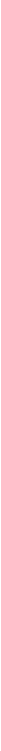 Выполнение ритмичных движений в соответствии с различным характером музыки, динамикой (громко, тихо), регистрами (высокий, низкий). Изменение направления и формы ходьбы, бега, поскоков, танцевальных движений в соответствии с изменениями в музыке (легкий, танцевальный бег сменяется стремительным, спортивным; легкое, игривое подпрыгивание — тяжелым, комичным и т. д). Выполнение имитационных упражнений и игр, построенных на конкретных подражательных образах, хорошо знакомых детям (повадки зверей, птиц, движение транспорта, деятельность человека), в соответствии с определенным эмоциональным и динамическим характером музыки. Передача притопами, хлопками и другими движениями резких акцентов в музыке. Музыкальные игры с предметами. Игры с пением или речевым сопровождением.4.ТАНЦЕВАЛЬНЫЕ УПРАЖНЕНИЯ, КОМПОЗИЦИИ, ИМПРОВИЗАЦИИ.Знакомство с танцевальными движениями. Бодрый, спокойный, топающий шаг. Бег легкий, на полупальцах. Подпрыгивание на двух ногах. Прямой галоп. Маховые движения рук. Элементы русской пляски: простой хороводный шаг, шаг на всей ступне, подбоченившись двумя руками (для девочек — движение с платочком); притопы одной ногой и поочередно, выставление ноги с носка на пятку. Движения парами: бег, ходьба, кружение на месте. Хороводы в кругу, пляски с притопами, кружением, хлопками.Танцы и пляскиФлэшмобы: «Веселое путешествие на самолете», «Веселое путешествие на автобусе»; «Лошадки»; «Танец цыплят»; «Музыкальная шкатулка»; «Гусеница»; «Танец бабочек», «Полька». Танцевальные импровизации: «Антошка», «Два веселых гуся», «Маша и медведь», «Паравоз».Требования к учащимся первого года обучения.     К концу первого года обучения учащиеся должны обладать рядом знаний, умений, навыков.1.Правильно пройти шагом «марша» в такт музыке, сохраняя правильную и красивую осанку, точно по заданному рисунку.2.Быстро и правильно строить фигуры: круг, линию, колонну.3.Одновременно начать и закончить движение с предложением и фразой музыкального произведения.4.Распознавать характер музыки, уметь его передать эмоционально в танцевальных движениях.5.Знать и исполнять позиции рук, ног классического танца, упражнения «партерной гимнастики».6.Знать жанры хореографического искусства и уметь их различать и характеризовать.7.Знать характеристику детского танца, исполняемых танцевальных образов.8.Уметь быстро и чётко запоминать и воспроизводить небольшие танцевальные  композиции, повторять ритмический рисунок хлопков и притопов.Ожидаемые результаты1. Имеют интерес заниматься ритмикой.2. Слышать и понимать музыку, исполнять движения  «музыкально»3.Ориентироваться в пространстве при построении фигур.4.Выполнять основные танцевальные элементы.5. Исполнять предложенные танцевальные композиции.6.Умеют дружески общаться с участниками коллектива.Тематическое планированиеКалендарно-тематическое планирование Приложение к основной образовательной программе среднего общего образования МБОУ СОШ №15(Приказ №_Ш15-13-304/3 от 27.03.2023)Количество часов по учебному плану за годКоличество часов по учебному плану за год33в т.ч.I полугодие16в т.ч.II полугодие17№ п/пНаименование разделов и тем программыКоличество часовКоличество часовКоличество часовИспользование по теме электронных (цифровых) образовательных ресурсов№ п/пНаименование разделов и тем программыВсегоКонтрольные работыПрактические работыИспользование по теме электронных (цифровых) образовательных ресурсов1Введение12Разминка23Разучивание танцев3.1.Образный танец103.2.Классический танец73.3.Современный танец104Творческая деятельность3Итого33№ урока п/пРаздел, Тема урокаДатаДатаИспользование по теме электронных (цифровых) образовательных ресурсов№ урока п/пРаздел, Тема урокаПланФактИспользование по теме электронных (цифровых) образовательных ресурсовПравильное исходное положение.https://nsportal.ru/shkola/korrektsionnaya-pedagogika/library/2020/02/01/ritmiko-gimnasticheskie-uprazhneniya-na-0https://lemuzika.pro/search/ритмика%20шагиПерестроение из шеренги в круг, цепочка.https://nsportal.ru/shkola/korrektsionnaya-pedagogika/library/2020/02/01/ritmiko-gimnasticheskie-uprazhneniya-na-0https://lemuzika.pro/search/ритмика%20шагиТанцевально-ритмическая гимнастика. «Чударики – самолёт»https://www.art-talant.org/publikacii/74177-tancevalyno-ritmicheskaya-gimnastikahttps://nsportal.ru/shkola/korrektsionnaya-pedagogika/library/2020/02/01/ritmiko-gimnasticheskie-uprazhneniya-na-0https://lemuzika.pro/search/ритмика%20шагиУрок-путешествие «Изучение позиций рук».https://nsportal.ru/nachalnaya-shkola/zdorovyy-obraz-zhizni/2019/06/10/konspekt-korrektsionnogo-zanyatiya-po-ritmikehttps://nsportal.ru/shkola/korrektsionnaya-pedagogika/library/2020/02/01/ritmiko-gimnasticheskie-uprazhneniya-na-0https://lemuzika.pro/search/ритмика%20шагиУпражнения на ориентирование в пространстве. Направления движений вперед, назад, направо, налево.https://nsportal.ru/shkola/korrektsionnaya-pedagogika/library/2020/02/01/ritmiko-gimnasticheskie-uprazhneniya-na-0https://lemuzika.pro/search/ритмика%20шагиИгроритмика «В гостях у Винни Пуха».https://koncpekt.ru/nachalnye-klassy/raznoe/2284-konspekt-zanyatiya-po-ritmike-v-1-klasse.htmlhttps://nsportal.ru/shkola/korrektsionnaya-pedagogika/library/2020/02/01/ritmiko-gimnasticheskie-uprazhneniya-na-0https://lemuzika.pro/search/ритмика%20шагиВыполнение простых движений с предметами во время ходьбы.https://nsportal.ru/shkola/korrektsionnaya-pedagogika/library/2020/02/01/ritmiko-gimnasticheskie-uprazhneniya-na-0https://lemuzika.pro/search/ритмика%20шагиВводный мониторинг. Урок знакомства.https://infourok.ru/kontrolno-izmeritelnye-materialy-po-predmetu-ritmika-1-4klass-5287046.htmlПромежуточный мониторинг.https://infourok.ru/kontrolno-izmeritelnye-materialy-po-predmetu-ritmika-1-4klass-5287046.htmlИтоговый мониторинг.https://infourok.ru/kontrolno-izmeritelnye-materialy-po-predmetu-ritmika-1-4klass-5287046.htmlИгропластика (Партерная гимнастика) «Морские фигуры»https://nsportal.ru/detskiy-sad/muzykalno-ritmicheskoe-zanyatie/2019/10/01/kartoteka-igroplastikaОдновременные движения правой и левой  рукhttps://nsportal.ru/shkola/korrektsionnaya-pedagogika/library/2020/02/01/ritmiko-gimnasticheskie-uprazhneniya-nahttps://hub.hitplayer.ru/?s=упражнение%20для%20рукСвободное круговое движение рук.https://nsportal.ru/shkola/korrektsionnaya-pedagogika/library/2020/02/01/ritmiko-gimnasticheskie-uprazhneniya-nahttps://hub.hitplayer.ru/?s=упражнение%20для%20рукНаклоны и повороты туловищаhttps://nsportal.ru/shkola/korrektsionnaya-pedagogika/library/2020/02/01/ritmiko-gimnasticheskie-uprazhneniya-nahttps://hub.hitplayer.ru/?s=упражнение%20для%20рукПриседания с опорой и без опорыhttps://nsportal.ru/shkola/korrektsionnaya-pedagogika/library/2020/02/01/ritmiko-gimnasticheskie-uprazhneniya-nahttps://hub.hitplayer.ru/?s=упражнение%20для%20рукИгропластика (Партерная гимнастика) «Зоопарк»https://nsportal.ru/detskiy-sad/muzykalno-ritmicheskoe-zanyatie/2019/10/01/kartoteka-igroplastikaУпражнения на выработку осанки.https://nsportal.ru/shkola/korrektsionnaya-pedagogika/library/2020/02/01/ritmiko-gimnasticheskie-uprazhneniya-nahttps://hub.hitplayer.ru/?s=упражнение%20для%20рукОдновременные движения рук и ног.https://nsportal.ru/shkola/korrektsionnaya-pedagogika/library/2020/02/01/ritmiko-gimnasticheskie-uprazhneniya-nahttps://hub.hitplayer.ru/?s=упражнение%20для%20рукИгровой стретчинг.Упражнение «Волшебные палочки», «Молодые старые карандаши», «Коробка с карандашами», «Кольцо», «Лягушка»https://nsportal.ru/detskiy-sad/muzykalno-ritmicheskoe-zanyatie/2019/10/01/kartoteka-igroplastikaРитмико-гимнастические общеразвивающие упражнения. Приседания с предметами  https://nsportal.ru/shkola/korrektsionnaya-pedagogika/library/2020/02/01/ritmiko-gimnasticheskie-uprazhneniya-nahttps://hub.hitplayer.ru/?s=упражнение%20для%20рукМузыкальные инструменты. Упражнения для пальцев рук на детском пианино.https://hub.hitplayer.ru/?s=ритмические%20упражненияДвижения под музыку. Отстукивание простых ритмических рисунков на барабанеhttps://hub.hitplayer.ru/?s=ритмические%20упражненияИгровой массаж «Дождь»https://hub.hitplayer.ru/?s=ритмические%20упражненияДвижения кистей рук в разных направлениях.https://hub.hitplayer.ru/?s=ритмические%20упражненияИгроритмика «Маятник»https://nsportal.ru/shkola/korrektsionnaya-pedagogika/library/2020/02/01/ritmiko-gimnasticheskie-uprazhneniya-nahttps://hub.hitplayer.ru/?s=упражнение%20для%20рукРитмопластика «Занимательное путешествие в страну Ритмию»https://www.maam.ru/detskijsad/konspekt-zanjatija-po-ritmoplastike-zanimatelnoe-puteshestvie-v-stranu-ritmiyu.htmlИгры под музыку. Движения транспорта, людей.https://hub.hitplayer.ru/?s=музыкальные%20игрыМузыкальные игры с предметами.https://hub.hitplayer.ru/?s=ритмическая%20играhttps://mp3mn.net/t/14610085820498047249-ежик_с_барабаном_минус/Игровой танец «Чики-топ»                                                                                                                                                                                                                                                    https://www.maam.ru/detskijsad/master-klas-igrotancy-kak-yelement-igrovoi-tehnologi-na-zanjatijah-horeografiei.htmlТанцевальные упражнения. Бодрый, спокойный, топающий шаг.https://hub.hitplayer.ru/?s=железнова%20утятаhttps://dettext.com/fizminutki/utyata/https://www.maam.ru/detskijsad/master-klas-komunikativnyi-tanec-kak-sredstvo-optimizaci-procesa-obuchenija-i-vospitanija.htmlТанцевальные упражнения. Элементы русской пляскиhttps://nsportal.ru/shkola/dopolnitelnoe-obrazovanie/library/2014/12/13/uprazhneniya-i-igry-na-uroke-ritmikihttps://hub.hitplayer.ru/?s=русский%20народный%20танецТанцевальные упражнения. Движения парамиhttps://nsportal.ru/shkola/dopolnitelnoe-obrazovanie/library/2018/08/16/metodicheskaya-razrabotka-ruki-v-russkomhttps://hub.hitplayer.ru/?s=русский%20народный%20танец